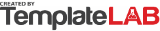 HR RISK REGISTERHR RISK REGISTERHR RISK REGISTERHR RISK REGISTERCompany Name:Company Name:THE BEST COMPANY EVERHR Manager:HR Manager:JOHN DOE#1#1#1#1#1#1RISK DESCRIPTIONRISK DESCRIPTIONRISK DESCRIPTIONRISK DESCRIPTIONRISK DESCRIPTIONRISK DESCRIPTIONEmployees working more than their agreed-upon hoursEmployees working more than their agreed-upon hoursEmployees working more than their agreed-upon hoursEmployees working more than their agreed-upon hoursEmployees working more than their agreed-upon hoursEmployees working more than their agreed-upon hoursRISK CATEGORYRISK CAUSERISK CAUSERISK IMPACTRISK IMPACTRISK IMPACTPay and compensationInsufficient people available in the marketInsufficient people available in the marketFrequent illness and reduced productivityFrequent illness and reduced productivityFrequent illness and reduced productivityCONTROLS TO APPLYCONTROLS TO APPLYCONTROLS TO APPLYCONTROLS TO APPLYCONTROLS TO APPLYCONTROLS TO APPLYTrack and identify overtime patterns and match staffing to demand (even if it takes looking for workforce from abroad). Track and identify overtime patterns and match staffing to demand (even if it takes looking for workforce from abroad). Track and identify overtime patterns and match staffing to demand (even if it takes looking for workforce from abroad). Track and identify overtime patterns and match staffing to demand (even if it takes looking for workforce from abroad). Track and identify overtime patterns and match staffing to demand (even if it takes looking for workforce from abroad). Track and identify overtime patterns and match staffing to demand (even if it takes looking for workforce from abroad). RESIDUAL LIKELIHOOD:RESIDUAL LIKELIHOOD:2RESIDUAL IMPACT:RESIDUAL IMPACT:2RESIDUAL RISK LEVEL:RESIDUAL RISK LEVEL:4RESIDUAL RISK LEVEL:RESIDUAL RISK LEVEL:(LOW)#2#2#2#2#2#2RISK DESCRIPTIONRISK DESCRIPTIONRISK DESCRIPTIONRISK DESCRIPTIONRISK DESCRIPTIONRISK DESCRIPTIONSoftware security breaches and the release of confidential employee informationSoftware security breaches and the release of confidential employee informationSoftware security breaches and the release of confidential employee informationSoftware security breaches and the release of confidential employee informationSoftware security breaches and the release of confidential employee informationSoftware security breaches and the release of confidential employee informationRISK CATEGORYRISK CAUSERISK CAUSERISK IMPACTRISK IMPACTRISK IMPACTDigital transformationOutdated software tools that store data in the cloudOutdated software tools that store data in the cloudCompetitors obtained confidential informationCompetitors obtained confidential informationCompetitors obtained confidential informationCONTROLS TO APPLYCONTROLS TO APPLYCONTROLS TO APPLYCONTROLS TO APPLYCONTROLS TO APPLYCONTROLS TO APPLYInstall tools needed to be able to digitise, automate and optimise employee lifecycle in secure manner (Digital HR, WorkforceAid, or similar).Install tools needed to be able to digitise, automate and optimise employee lifecycle in secure manner (Digital HR, WorkforceAid, or similar).Install tools needed to be able to digitise, automate and optimise employee lifecycle in secure manner (Digital HR, WorkforceAid, or similar).Install tools needed to be able to digitise, automate and optimise employee lifecycle in secure manner (Digital HR, WorkforceAid, or similar).Install tools needed to be able to digitise, automate and optimise employee lifecycle in secure manner (Digital HR, WorkforceAid, or similar).Install tools needed to be able to digitise, automate and optimise employee lifecycle in secure manner (Digital HR, WorkforceAid, or similar).RESIDUAL LIKELIHOOD:RESIDUAL LIKELIHOOD:1RESIDUAL IMPACT:RESIDUAL IMPACT:2RESIDUAL RISK LEVEL:RESIDUAL RISK LEVEL:2RESIDUAL RISK LEVEL:RESIDUAL RISK LEVEL:(LOW)######RISK DESCRIPTIONRISK DESCRIPTIONRISK DESCRIPTIONRISK DESCRIPTIONRISK DESCRIPTIONRISK DESCRIPTIONDescribe risksDescribe risksDescribe risksDescribe risksDescribe risksDescribe risksRISK CATEGORYRISK CAUSERISK CAUSERISK IMPACTRISK IMPACTRISK IMPACTCONTROLS TO APPLYCONTROLS TO APPLYCONTROLS TO APPLYCONTROLS TO APPLYCONTROLS TO APPLYCONTROLS TO APPLYDescribe controlsDescribe controlsDescribe controlsDescribe controlsDescribe controlsDescribe controlsRESIDUAL LIKELIHOOD:RESIDUAL LIKELIHOOD:RESIDUAL IMPACT:RESIDUAL IMPACT:RESIDUAL RISK LEVEL:RESIDUAL RISK LEVEL:RESIDUAL RISK LEVEL:RESIDUAL RISK LEVEL:   © TemplateLab.com     © TemplateLab.com     © TemplateLab.com     © TemplateLab.com  